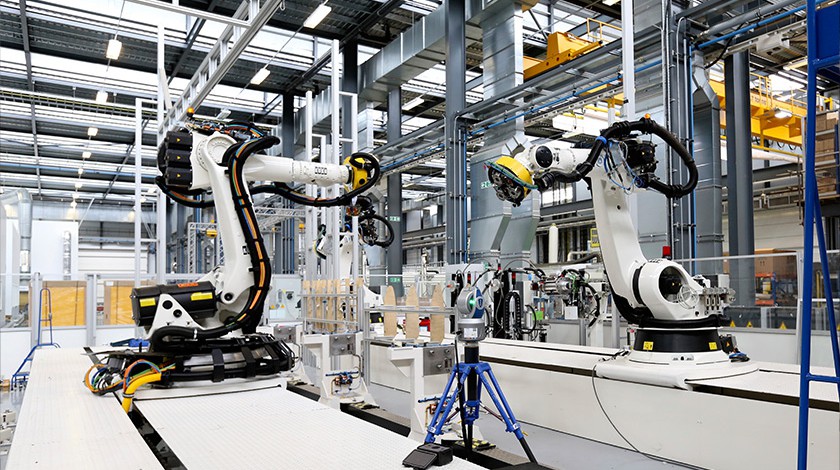 INDEXIntroduction						page 3Learner Journey – Pathway Model			page 6Commissioning Leads					page 7Key Contacts						page 8Programme Overview					page 10Delivery Matrix						page 23INTRODUCTION:BackgroundThe European Social Fund (ESF) is the European Commission’s main funding programme investing in people, with a focus on improving employment and education opportunities across the European Union. Despite ongoing uncertainty around Brexit, funding from ESF still plays a key role in supporting the Stoke-on-Trent and Staffordshire Local Enterprise Partnership’s (SSLEP) priorities to raise skills levels and stimulate business growth.The 2014-2020 EU Programme allocated £55 million ESF to be invested in skills, employability and social inclusion.  SSLEP produced a Commissioning Plan and Prospectus 2014-2020 that set out the ways of working with three Opt-in Organisations (OIOs) who procure, manage and provide the match funding for the ESF programmes locally. The three OIOs are the National Lottery Community Fund (formerly Big Lottery), Department for Work and Pensions (DWP) and Education & Skills Funding Agency (ESFA).  Following rigorous Open and Competitive tendering processes in 2016 the three OIOs awarded 12 contracts in the SSLEP area for Round 1, totalling £37m.  In addition Open Calls have been launched from SSLEP via the Managing Authority to commission a Higher Skills project, outcome to be announced and a Skills Hub which has been awarded to Staffordshire Chambers of Commerce.  In March 2019 nine of the initial twelve contracts ended and the SSLEP via the ESFA commissioned and procured four new contracts. It is the intention that the effective use of European Social Fund (ESF) funding will unlock the potential of the current and future local workforce through a demand-driven approach to providing skills and matching those skills to employment opportunities.  SSLEP and its partners are committed to delivering ESF programmes that will ensure that all residents, regardless of their personal circumstances, are included and can start on a journey to sustainable employment.SSLEP has identified five key interlinked areas for intervention that have developed into a pathway model for programme delivery that is summarised on page 6 of this Delivery Programme Document.This document is a simple guide to ESF services provided in the SSLEP area, it sets out the prime contractors and their local delivery partners providing learning, training and employability options for residents and businesses in the area. The intention is to refresh this document on a quarterly basis, the latest version is available on the Stoke-on-Trent & Staffordshire LEP website. Round 1 AchievementsThe table below summarises the achievements as at March 2019 against the overall outputs commissioned through the opt-in partners up to Dec 2019:*Progressions to Apprenticeship, Traineeship, employment, education and upskilling.Further breakdown of achievements: 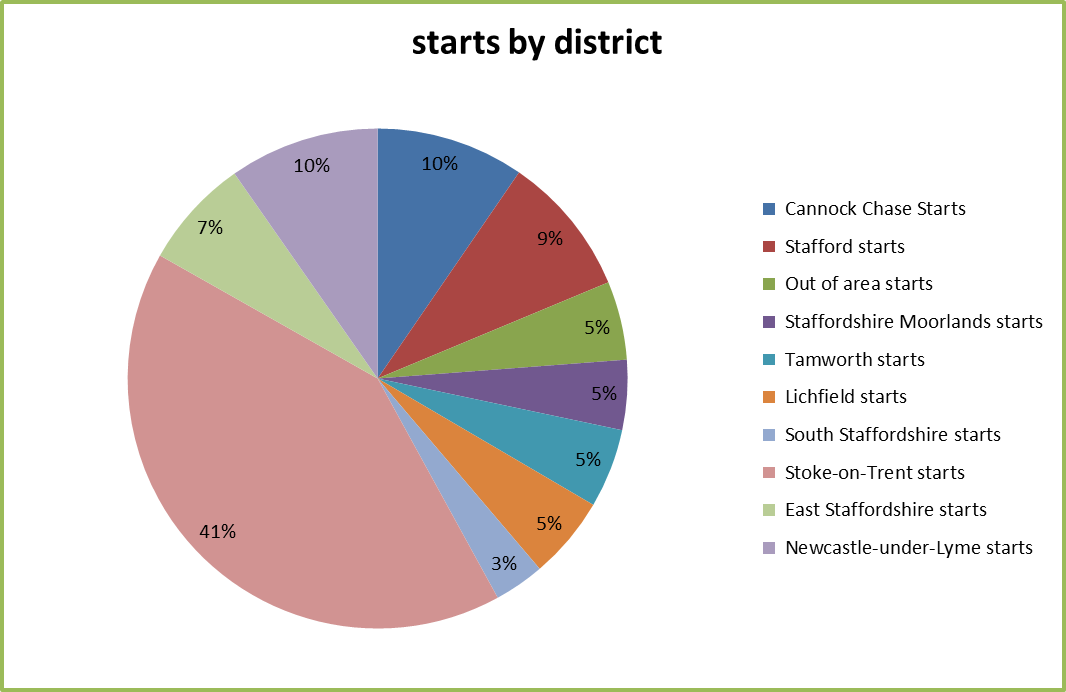 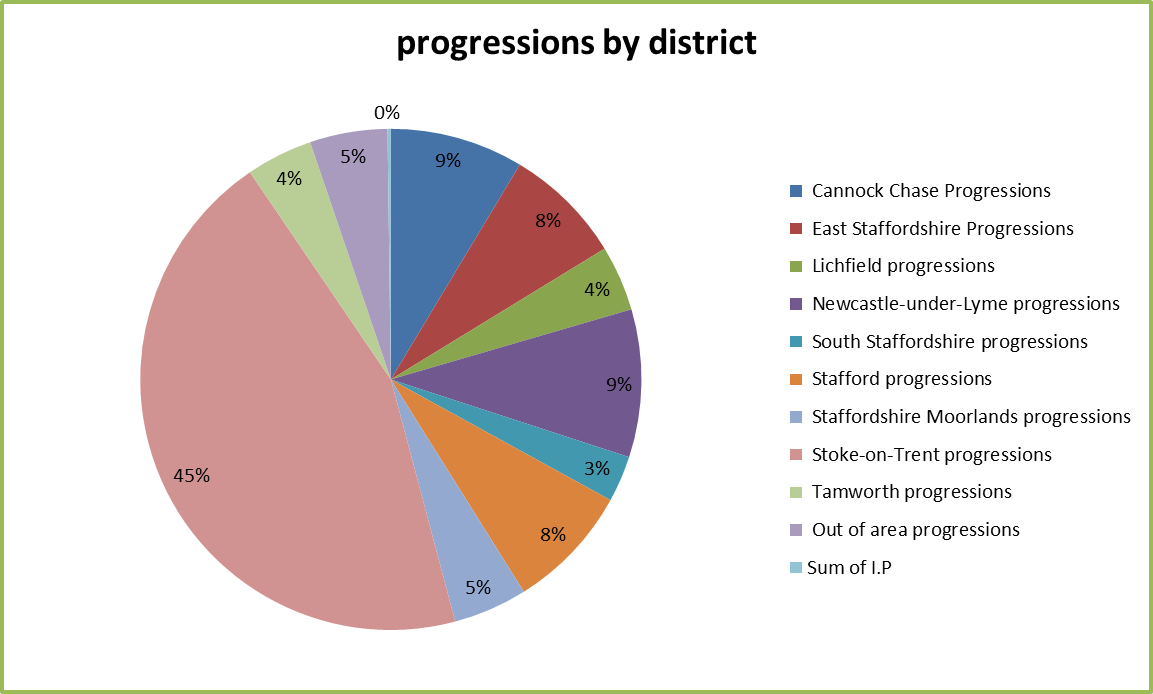 Round 2 Outputs The SSLEP has agreed to opt-in for a second round of ESF training and skills provision with the ESFA and is in discussion with the National Lottery Community Fund to extend the Building Better Opportunities Projects to September 2022.  Round 2 ESFA programme areas include Skills Support for the Unemployed, Support for young people who are NEET, Community Grants, Skills Support for the Workforce and Skills Support for Redundancy.  There is no provision in Round 2 with DWP Opt-in Organisation.   Key Outputs to be delivered are:*progressions include employment, apprenticeship, traineeship and upskilling.Learner Journey – Pathway Model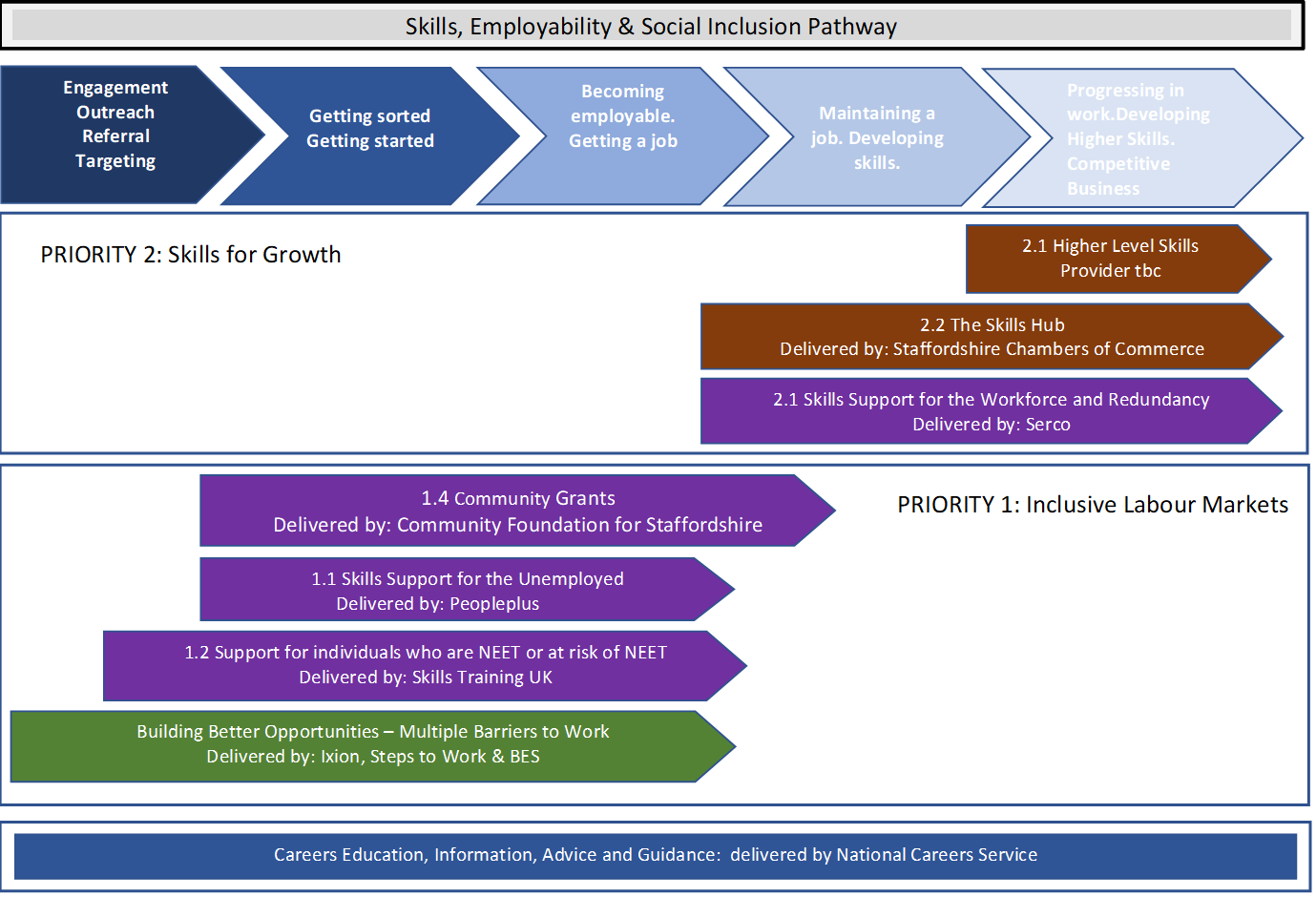 Key Contacts PROGRAMME OVERVIEW National Lottery Community Fund Opt in ESFA Opt In  Open CallsDelivery Matrix Key OutputsTargetAchievedtotal learners engaged18,60919,604total progressions *9,4019,015total SMEs engaged2,9981488Total starts and progressions by district: July 2016 – March 2019Total starts and progressions by district: July 2016 – March 2019Total starts and progressions by district: July 2016 – March 2019Total starts and progressions by district: July 2016 – March 2019Total starts and progressions by district: July 2016 – March 2019 Geography Number of Starts to March 2019% number of Total Starts Number of Progressions to March 2019% number total Progressions Cannock Chase187610%7338%East Staffordshire13937%6958%Lichfield10465%3644%Newcastle-under-Lyme190310%8569%South Staffordshire6373%2513%Stafford17939%7929%Staffordshire Moorlands8875%4935%Stoke-on-Trent807041%399244%Tamworth10035%3854%Out of Area9965%4545%Total19604100%9015100%Key OutputsTargetTotal Learners engaged8,021Total Progressions *3,763Commissioning Lead ContactsCommissioning Lead ContactsStoke-on-Trent & Staffordshire ESF Commissioning Stoke-on-Trent & Staffordshire ESF Commissioning Stoke-on-Trent & Staffordshire ESF Commissioning Stoke-on-Trent & Staffordshire ESF Commissioning ESF ProgrammeESF ProgrammeAnthony BainesStaffordshire County CouncilNational Lottery Community Fund Opt-in programmeNational Lottery Community Fund Opt-in programmeDavid PooleStaffordshire County CouncilESFA Opt-in programmeESFA Opt-in programmeCaroline MairsStoke-on-Trent City CouncilProvider Relationship Lead ContactsProvider Relationship Lead ContactsProvider Relationship Lead ContactsProvider Relationship Lead ContactsStoke-on-Trent & Staffordshire ESF Provider Relationship TeamStoke-on-Trent & Staffordshire ESF Provider Relationship TeamStoke-on-Trent & Staffordshire ESF Provider Relationship TeamStoke-on-Trent & Staffordshire ESF Provider Relationship TeamLead ProviderProgrammeStaffordshire County CouncilStoke-on-Trent City CouncilSteps to WorkEvolveDavid Poole/Giuliano MontinaroStephanie Brough/Hope ThomasBESTeam Staffordshire-Stafford & South StaffordshireDavid Poole/Giuliano MontinaroStephanie Brough/Hope ThomasIxionConnecting Choices-Stoke-on-Trent & StaffordshireDavid Poole/Giuliano MontinaroStephanie Brough/Hope ThomasPeople PlusSkills Support for the UnemployedAnthony Bamsey/Giuliano Montinaro Hope Thomas/Katie RogersSkills Training UKSupport for Individuals who are NEET or at risk of NEETAlison Matthews/Linda WilshawStephanie Brough/Hope ThomasCommunity Foundation for StaffordshireCommunity GrantsDavid Poole/Giuliano MontinaroStephanie Brough/Katie RogersSercoSkills Support for the Workforce David Poole/Linda WilshawKatie Rogers/Hope ThomasSercoSkills Support for RedundancyAnthony Bamsey/Giuliano MontinaroKatie Rogers/Hope Thomas Staffordshire Chambers of CommerceSkills HubChris Bamsey/Linda WilshawKatie Rogers/Stephanie BroughOrganisationContact Job title TelephoneEmailDWPKaren ManuelSenior Employer and Partnerships Leader07500 786148karen.manuel@dwp.gov.ukDWPJon MurphyProgrammes and Provision Manager 01782 382119jonathan.murphy3@dwp.gov.ukThe National Lottery Community FundTim BirchEU Policy & Stakeholder Manager 03454 102030tim.birch@tnlcommunityfund.org.ukESFADiane JonesESF Delivery Managerdiane.jones@education.gov.ukStaffordshire County CouncilAnthony BainesAssistant Director for Skills and Employability01785 895984anthony.baines@staffordshire.gov.ukStaffordshire County CouncilAnthony BamseyHead of Employability skills01785 278645Anthony.bamsey@staffordshire.gov.ukStaffordshire County CouncilDavid PooleHead of Employer Skills Partnerships01785 854058David.poole1@staffordshire.gov.ukStaffordshire County CouncilChris BamseyHead of Apprenticeships and Technical Skills01785 278659Chris.bamsey@staffordshire.gov.ukStaffordshire County Council Alison MatthewsHead of 16- 18 Participation and Skills01785 278901Alison.matthews@staffordshire.gov.ukStaffordshire County CouncilLinda WilshawSkills and Further Learning Officer01785 277388linda.wilshaw@staffordshire.gov.ukStaffordshire County CouncilAmanda DarlingtonCommunity Learning Manager07800 626586Amanda.darlington@staffordshire.gov.ukStaffordshire County CouncilGiuliano MontinaroSkills and Further Learning Officer01785 277233Giuliano.montinaro@staffordshire.gov.ukStoke-on-Trent City Council Caroline Mairs 01782 231163Caroline.mairs@stoke.gov.ukOrganisationContact Job title TelephoneEmailStoke-on-Trent City Council Hope ThomasESF Project Officer01782 231357hope.thomas@stoke.gov.ukStoke-on-Trent City CouncilStephanie BroughESF Project Officer01782 231158stephanie.brough@stoke.gov.ukStoke-on-Trent City CouncilKatie RogersEmployment and Skills Development Officer01782 236109Katie.rogers@stoke.gov.ukStoke & Staffordshire LEPTom HobbinsCommunications Manager (Interim)01785 276832Tom.hobbins@staffordshire.gov.ukStaffordshire County CouncilPaul DuttonSenior Campaign Officer (media)01785 854912Paul.dutton@staffordshire.gov.ukStoke-on-Trent City CouncilNatalie BakerCommunications Officer01782 232395Natalie.baker@stoke.gov.ukStoke-on-Trent City CouncilHayley WebbCommunications Officer 01782 235587Hayley.webb@stoke.gov.ukProject title Evolve Evolve Evolve Lead providerSteps to Work Steps to Work Steps to Work What’s on offerSupport for participants with multiple barriers to regain their confidence and move closer to the job market. Support for participants with multiple barriers to regain their confidence and move closer to the job market. Support for participants with multiple barriers to regain their confidence and move closer to the job market. Who is eligibleParticipants must be aged 16+ and unemployed or economically inactive. People who are most at risk of social exclusion, including but not limited to: People with disabilities or long-term health conditions, people who are 50 or older, people from BAME communities, people with low skills or qualifications, people who live in areas of high unemployment, young people who are NEET, people living in single-adult households and people with caring responsibilities. Participants must be aged 16+ and unemployed or economically inactive. People who are most at risk of social exclusion, including but not limited to: People with disabilities or long-term health conditions, people who are 50 or older, people from BAME communities, people with low skills or qualifications, people who live in areas of high unemployment, young people who are NEET, people living in single-adult households and people with caring responsibilities. Participants must be aged 16+ and unemployed or economically inactive. People who are most at risk of social exclusion, including but not limited to: People with disabilities or long-term health conditions, people who are 50 or older, people from BAME communities, people with low skills or qualifications, people who live in areas of high unemployment, young people who are NEET, people living in single-adult households and people with caring responsibilities. What is the delivery period3 January 2017 – 30 September 20223 January 2017 – 30 September 20223 January 2017 – 30 September 2022What are the progression routesEconomically Inactive Participants become active job seekersTraining and EducationEmployment Economically Inactive Participants become active job seekersTraining and EducationEmployment Economically Inactive Participants become active job seekersTraining and EducationEmployment Where is it delivered Lichfield, Cannock, Tamworth & East StaffordshireLichfield, Cannock, Tamworth & East StaffordshireLichfield, Cannock, Tamworth & East StaffordshireWho are the delivery partners partners as listed belowpartners as listed belowpartners as listed belowProgramme Websitehttps://www.stepstowork.co.uk/Pages/FAQs/Category/evolve-teamhttps://www.stepstowork.co.uk/Pages/FAQs/Category/evolve-teamhttps://www.stepstowork.co.uk/Pages/FAQs/Category/evolve-teamWho do I contact to make a referralPlease contact the partner direct to make a referralPlease contact the partner direct to make a referralPlease contact the partner direct to make a referralThe Big Happiness Experiment:Julie MitchellThe Big Happiness Experiment:Julie Mitchell07583 203444jules@bighappinesscic.com Starfish Services Limited:Debra RoacheStarfish Services Limited:Debra Roache07534 149341debraroache@starfishservices.co.ukGroundwork West Midlands:Alan BullGroundwork West Midlands:Alan Bull0121 5305511alan.bull@groundwork.org.ukCitizens Advice South East Staffordshire:Julie LloydCitizens Advice South East Staffordshire:Julie Lloyd01543 254926office@sestaffs.cabnet.org.ukBurton Mind:Amina MiahBurton Mind:Amina Miah01283 56669607845 946135amina.miah@burtonmind.co.ukBurton Albion Community Trust:Sarah EvansBurton Albion Community Trust:Sarah Evans07753455673sarah.evans@burtonalbionct.orgLandau:Caroline RichardsonLandau:Caroline Richardson07368 441545Caroline.richardson@landau.co.ukBeacon Centre for the Blind:Rachel ShawBeacon Centre for the Blind:Rachel Shaw01902 880111 rshaw@beaconvision.orgProject title Team Staffordshire – Stafford and South Staffordshire Building Better OpportunitiesTeam Staffordshire – Stafford and South Staffordshire Building Better OpportunitiesTeam Staffordshire – Stafford and South Staffordshire Building Better OpportunitiesLead providerBusiness Enterprise Support (BES) Business Enterprise Support (BES) Business Enterprise Support (BES) What’s on offerSupport for participants with multiple barriers to regain their confidence and move closer to the job market. Support for participants with multiple barriers to regain their confidence and move closer to the job market. Support for participants with multiple barriers to regain their confidence and move closer to the job market. Who is eligibleParticipants must be unemployed or economically inactive. People who are most at risk of social exclusion, including but not limited to: People with disabilities or long-term health conditions, people who are 50 or older, people from BAME communities, people with low skills or qualifications, people who live in areas of high unemployment, young people who are NEET, people living in single-adult households and people with caring responsibilities. Participants must be unemployed or economically inactive. People who are most at risk of social exclusion, including but not limited to: People with disabilities or long-term health conditions, people who are 50 or older, people from BAME communities, people with low skills or qualifications, people who live in areas of high unemployment, young people who are NEET, people living in single-adult households and people with caring responsibilities. Participants must be unemployed or economically inactive. People who are most at risk of social exclusion, including but not limited to: People with disabilities or long-term health conditions, people who are 50 or older, people from BAME communities, people with low skills or qualifications, people who live in areas of high unemployment, young people who are NEET, people living in single-adult households and people with caring responsibilities. What is the delivery periodJanuary 2017 – June 2023January 2017 – June 2023January 2017 – June 2023What are the progression routes Employment, education and training.Employment, education and training.Employment, education and training.Where is it delivered Stafford & South StaffordshireStafford & South StaffordshireStafford & South StaffordshireWho are the delivery partners 9 delivery partners as listed below9 delivery partners as listed below9 delivery partners as listed belowProgramme Websitewww.bbostaffs.orgwww.bbostaffs.orgwww.bbostaffs.orgWho do I contact to make a referralCall our dedicated number: 01902 696228 or email: BBOstaffs@gmail.comCall our dedicated number: 01902 696228 or email: BBOstaffs@gmail.comCall our dedicated number: 01902 696228 or email: BBOstaffs@gmail.comBeam:Mike HowellBeam:Mike Howell07572 099482mike.howell@beamstaffs.orgBusiness Enterprise Support:David GibsonBusiness Enterprise Support:David Gibson07737 115493davidg@enterprisesupport.orgF USE:F USE:01785 248733South Staffordshire District Council:Michelle KettlesSouth Staffordshire District Council:Michelle Kettles01902 696503m.kettles@sstaffs.gov.ukSouth Staffordshire Housing Association:Clare PoulsonSouth Staffordshire Housing Association:Clare Poulson07807342810claire.poulson@housingplusgroup.co.ukStaffordshire Women’s Aid:Sue LeeStaffordshire Women’s Aid:Sue Lee01785 782753sue.lee@staffordshirewomensaid.orgSupport Staffordshire:Jill NormanSupport Staffordshire:Jill Norman07495 736160Jill.norman@supportstaffordshire.org.ukUniversity Hospital North Midlands:Ian CarruthersUniversity Hospital North Midlands:Ian Carruthers01782 672269Ian.Carruthers@uhnm.nhs.ukUpper Moreton Rural Activities:Carole CarneyUpper Moreton Rural Activities:Carole Carney07960 407238Umra.cic@gmail.comProject title Connecting Choices Stoke-on-Trent & StaffordshireConnecting Choices Stoke-on-Trent & StaffordshireConnecting Choices Stoke-on-Trent & StaffordshireLead providerIxion Ixion Ixion What’s on offerSupport for participants with multiple barriers to regain their confidence, become more socially included and move closer to or into the job market, training, education as well as other positive progression routes. Support for participants with multiple barriers to regain their confidence, become more socially included and move closer to or into the job market, training, education as well as other positive progression routes. Support for participants with multiple barriers to regain their confidence, become more socially included and move closer to or into the job market, training, education as well as other positive progression routes. Who is eligibleParticipants must be unemployed or economically inactive, age 19 or older (or young people who are aged 16–29 and who are not in education, employment or training (NEET) and young people aged 15-18 who are NEET or at risk of becoming NEET)People who are most at risk of social exclusion, including but not limited to: People with disabilities or long-term health conditions, people who are 50 or older, people from ethnic minority communities, people with low skills or qualifications, people who live in areas of high unemployment, young people who are NEET, people living in single-adult households and people with caring responsibilities. Participants must be unemployed or economically inactive, age 19 or older (or young people who are aged 16–29 and who are not in education, employment or training (NEET) and young people aged 15-18 who are NEET or at risk of becoming NEET)People who are most at risk of social exclusion, including but not limited to: People with disabilities or long-term health conditions, people who are 50 or older, people from ethnic minority communities, people with low skills or qualifications, people who live in areas of high unemployment, young people who are NEET, people living in single-adult households and people with caring responsibilities. Participants must be unemployed or economically inactive, age 19 or older (or young people who are aged 16–29 and who are not in education, employment or training (NEET) and young people aged 15-18 who are NEET or at risk of becoming NEET)People who are most at risk of social exclusion, including but not limited to: People with disabilities or long-term health conditions, people who are 50 or older, people from ethnic minority communities, people with low skills or qualifications, people who live in areas of high unemployment, young people who are NEET, people living in single-adult households and people with caring responsibilities. What is the delivery periodJune 2017 – September 2022June 2017 – September 2022June 2017 – September 2022What are the progression routesA progression plan will be created for all those supported by the project to engage with other training, educations and complementary services provided by the below organisations: Princes Trust Outcomes Team, The Staffordshire and West Midlands CRC, The Carers Hub, Home Start, Gingerbread, Voices, Asist, Savana, One Recovery, Lifeline, T3, Midland Heart, Epic, Sanctuary Housing, Stafford College, Newcastle College, Acorn Training, South Staffs College. A progression plan will be created for all those supported by the project to engage with other training, educations and complementary services provided by the below organisations: Princes Trust Outcomes Team, The Staffordshire and West Midlands CRC, The Carers Hub, Home Start, Gingerbread, Voices, Asist, Savana, One Recovery, Lifeline, T3, Midland Heart, Epic, Sanctuary Housing, Stafford College, Newcastle College, Acorn Training, South Staffs College. A progression plan will be created for all those supported by the project to engage with other training, educations and complementary services provided by the below organisations: Princes Trust Outcomes Team, The Staffordshire and West Midlands CRC, The Carers Hub, Home Start, Gingerbread, Voices, Asist, Savana, One Recovery, Lifeline, T3, Midland Heart, Epic, Sanctuary Housing, Stafford College, Newcastle College, Acorn Training, South Staffs College. Where is it delivered Stoke-on-Trent, Newcastle-under-Lyme and Staffordshire Moorlands Stoke-on-Trent, Newcastle-under-Lyme and Staffordshire Moorlands Stoke-on-Trent, Newcastle-under-Lyme and Staffordshire Moorlands Who are the delivery partners 10 delivery partners as listed below broken down as8 End to End Partners3 Specialist partners (Genius Within, Starfish & Ixion Direct Delivery) who can only be accessed via a referral from a Connecting Choices End to End provision10 delivery partners as listed below broken down as8 End to End Partners3 Specialist partners (Genius Within, Starfish & Ixion Direct Delivery) who can only be accessed via a referral from a Connecting Choices End to End provision10 delivery partners as listed below broken down as8 End to End Partners3 Specialist partners (Genius Within, Starfish & Ixion Direct Delivery) who can only be accessed via a referral from a Connecting Choices End to End provisionWho do I contact to make a referralPartners directly – To identify suitable referral route can refer to Ixions Websitehttps://www.ixionholdings.com/connecting-choices/ Partners directly – To identify suitable referral route can refer to Ixions Websitehttps://www.ixionholdings.com/connecting-choices/ Partners directly – To identify suitable referral route can refer to Ixions Websitehttps://www.ixionholdings.com/connecting-choices/ IxionSamantha Banks IxionSamantha Banks 01782 756179samantha.banks@ixionholdings.comChange Grow LiveAndrea PayneChange Grow LiveAndrea Payne07920 536348andrea.payne@cgl.org.ukGroundwork West MidlandsAlan BullGroundwork West MidlandsAlan Bull07970 725438Alan.bull@groundwork.org.ukAchieve TrainingPaul BerrisfordAchieve TrainingPaul Berrisford01782 854968/ 279121/ 07818 037284pberrisford@achievetraining.org.ukYMCA North StaffordshireYMCA MoorlandsYMCA North StaffordshireYMCA Moorlands01782 222376Chris.Deakin@ymcans.org.ukRADRAD0845 688 2525employment@royaldeaf.org.ukWe Are With YouVicky LomasWe Are With YouVicky Lomas01782 956 119vicky.lomas@wearewithyou.org.uk Stoke on Trent City CouncilStoke on Trent City Council01782 231217/ 07879 115694Michelle.askey@stoke.gov.ukSaltboxSaltbox 01782815879anna@saltbox.org.ukGenius WithinGenius Within07512 14558507512 139120fiona@geniuswithin.co.uknicola@geniuswithin.co.ukStarfishStarfish01782 683136Val.nash@starfishpartnership.co.ukProject title Project title Positive Directions (Support for Individuals who are NEET or at risk of NEET) Positive Directions (Support for Individuals who are NEET or at risk of NEET) Positive Directions (Support for Individuals who are NEET or at risk of NEET) Lead providerLead providerSkills Training UKSkills Training UKSkills Training UKWhat’s on offerWhat’s on offerThe Positive Directions Programme is fully funded through the European Social Fund (ESF) and is available free to young people & young adults across Stoke & Staffordshire.The programme will target those who are NEET and At Risk of becoming NEET.Positive Directions will support ages between 15-24 to develop the capability of young people & young adults to progress either back into learning and remain in either Education, Apprenticeship, Traineeship or Employment.  The programme offers a range of exciting bespoke vocational courses, all tailored to the individual to boost opportunities and help progress in a positive direction.  Qualified advice and guidance tutors will offer intensive support covering aspects of:  Media, Sexual Health, Who Am I & Resilience – All to enable young people and adults across Stoke & Staffordshire to achieve their potential.Note: To be able to continue to support our learners during COVID-19, all providers are delivering a 50/50 remote & classroom blended learning approach, continuing to deliver 200 + online courses with on demand resourcesThe Positive Directions Programme is fully funded through the European Social Fund (ESF) and is available free to young people & young adults across Stoke & Staffordshire.The programme will target those who are NEET and At Risk of becoming NEET.Positive Directions will support ages between 15-24 to develop the capability of young people & young adults to progress either back into learning and remain in either Education, Apprenticeship, Traineeship or Employment.  The programme offers a range of exciting bespoke vocational courses, all tailored to the individual to boost opportunities and help progress in a positive direction.  Qualified advice and guidance tutors will offer intensive support covering aspects of:  Media, Sexual Health, Who Am I & Resilience – All to enable young people and adults across Stoke & Staffordshire to achieve their potential.Note: To be able to continue to support our learners during COVID-19, all providers are delivering a 50/50 remote & classroom blended learning approach, continuing to deliver 200 + online courses with on demand resourcesThe Positive Directions Programme is fully funded through the European Social Fund (ESF) and is available free to young people & young adults across Stoke & Staffordshire.The programme will target those who are NEET and At Risk of becoming NEET.Positive Directions will support ages between 15-24 to develop the capability of young people & young adults to progress either back into learning and remain in either Education, Apprenticeship, Traineeship or Employment.  The programme offers a range of exciting bespoke vocational courses, all tailored to the individual to boost opportunities and help progress in a positive direction.  Qualified advice and guidance tutors will offer intensive support covering aspects of:  Media, Sexual Health, Who Am I & Resilience – All to enable young people and adults across Stoke & Staffordshire to achieve their potential.Note: To be able to continue to support our learners during COVID-19, all providers are delivering a 50/50 remote & classroom blended learning approach, continuing to deliver 200 + online courses with on demand resourcesWho is eligibleWho is eligibleYoung people aged 15 and 18 who are At Risk, and young adults who are NEET; ages 19-24At RiskYoung person(s) in Education aged 15-18, who are At Risk of becoming NEET.NEET Young adult(s) who are not in Employment, Education or Training and are economically inactive, aged 19 -24. Enhanced support for vulnerable young person(s) and young adults for whom who have SEN, and or leaving the care system and have multiple and complex life issues.Young people aged 15 and 18 who are At Risk, and young adults who are NEET; ages 19-24At RiskYoung person(s) in Education aged 15-18, who are At Risk of becoming NEET.NEET Young adult(s) who are not in Employment, Education or Training and are economically inactive, aged 19 -24. Enhanced support for vulnerable young person(s) and young adults for whom who have SEN, and or leaving the care system and have multiple and complex life issues.Young people aged 15 and 18 who are At Risk, and young adults who are NEET; ages 19-24At RiskYoung person(s) in Education aged 15-18, who are At Risk of becoming NEET.NEET Young adult(s) who are not in Employment, Education or Training and are economically inactive, aged 19 -24. Enhanced support for vulnerable young person(s) and young adults for whom who have SEN, and or leaving the care system and have multiple and complex life issues.What is the delivery period1st April 2019 and run to 31st March 2023 1st April 2019 and run to 31st March 2023 1st April 2019 and run to 31st March 2023 1st April 2019 and run to 31st March 2023 What are the progression routesEmployment, Education, Apprenticeship, TraineeshipEmployment, Education, Apprenticeship, TraineeshipEmployment, Education, Apprenticeship, TraineeshipEmployment, Education, Apprenticeship, TraineeshipWhere is it delivered Where is it delivered Stoke-on-Trent and Staffordshire Stoke-on-Trent and Staffordshire Stoke-on-Trent and Staffordshire Who are the delivery partners Who are the delivery partners 11 delivery partners as listed below11 delivery partners as listed below11 delivery partners as listed belowProgramme WebsiteProgramme WebsitePartners leaflets attached showing a blended approach to Regulated and Non-regulated bespoke courses.Partners leaflets attached showing a blended approach to Regulated and Non-regulated bespoke courses.Partners leaflets attached showing a blended approach to Regulated and Non-regulated bespoke courses.Who do I contact to make a referralWho do I contact to make a referralPartners directly Partners directly Partners directly Main contactMain contactMain contactContact NumberContact Email Pilot Training Darren Carpenter  Pilot Training Darren Carpenter  Pilot Training Darren Carpenter  07376.544.265darrencarpenter@pilot-uk.com Stoke on Trent City Council Positive Directions TeamStoke on Trent City Council Positive Directions TeamStoke on Trent City Council Positive Directions Team01782.234.333esfpositivedirections@stoke.gov.uk Tempus TrainingSarah ParkerTempus TrainingSarah ParkerTempus TrainingSarah Parker01273.980.244s.parker@tempustraining.co.ukENTRUSTKatrina Browning ENTRUSTKatrina Browning ENTRUSTKatrina Browning 07930.472.016katrina.browning@entrust-ed.co.uk Acorn TrainingLaura SparrowAcorn TrainingLaura SparrowAcorn TrainingLaura Sparrow07948.429.623 /01530.519.400laura.sparrow@acorntraining.euPathways First Limited Michelle RobertsPathways First Limited Michelle RobertsPathways First Limited Michelle Roberts07722.125.69201782.365.365Michelle.Roberts@Pathwaygroup.co.ukPET-Xi Leia WellandPET-Xi Leia WellandPET-Xi Leia Welland07341.562.979lwelland@pet-xi.co.uk Achieve Training Sarah WormanAchieve Training Sarah WormanAchieve Training Sarah Worman01782.279.12107796.940.335sarahw@achievetraining.org.ukLETS AcademyMark MonetLETS AcademyMark MonetLETS AcademyMark Monet01782 286046m.monet@letsacademy.co.ukThe Training Initiative Group Jayne Mannox The Training Initiative Group Jayne Mannox The Training Initiative Group Jayne Mannox Office Number 01827.216.171enquiries@thetraininginitiative.co.ukQuality Transport TrainingLloyd PhillipsQuality Transport TrainingLloyd PhillipsQuality Transport TrainingLloyd PhillipsOffice Number07714 402068lloyd.phillips@qtt.org.ukProject title Community Grants (1.4 Community Grants)Lead providerCommunity Foundation for StaffordshireWhat’s on offerFunding to organisations who are moving people closer to the labour market, or into education or training.Who is eligibleOrganisations can apply if they are working in Staffordshire, are a charity, constituted community or voluntary group, social enterprise or company limited by guarantee.We would prefer to fund organisations who have an income below £1m per annum, and less than 49 FTE employees, although we can make exceptions.Organisations should be running projects that work with people who;Are Long term unemployed or economically inactiveHave right to work in the UKAre most at risk of social exclusionIdeally projects should also include participants from at least one of these 4 priority groups;Over 50’sEthnic minoritiesPeople with disabilitiesWomenWhat is the delivery periodApril 2019 – March 2023What are the progression routesAll funded organisations will be expected to create a learner and progression plan for their participants, which should be regularly reviewed.  This plan should include pathways to at least one of the following; work, education, training or volunteeringWhere is it deliveredStaffordshire, including Stoke on TrentWho are the delivery partners This programme is directly managed by The Community Foundation for Staffordshire.Programme Website https://staffordshire.foundation/grants/esfcommunitygrants/Who do I contact to make a referralFor grant application enquiries please call the ESF Grants Team on 01785 339540 or email esf@staffordshire.foundationProject title 1.1 Skills Support for the Unemployed1.1 Skills Support for the Unemployed1.1 Skills Support for the UnemployedLead providerPeoplePlusPeoplePlusPeoplePlusWhat’s on offerThe project will support the following priority groups: Unemployed people – short and long-term. Unemployed, disadvantaged people (e.g. homeless people, people with drug or alcohol dependency, persistent returners to JSA/Universal Credit) Unemployed and inactive people with disabilities or health conditions (particularly existing claimants of incapacity benefit and ESA)  Unemployed people 50 plus Ethnic minorities and those with basic language needs Ex-Offenders Lone Parents including those on Income Support (IS) Other people with children, including teenage parents (18-20 year olds)Working with communities to improve social inclusion and employability, with a focus on areas of multiple deprivation and those who are hardest to reach. Tailored programmes to suit the individual’s needs, delivering a wide range of courses from qualifications in Health and Social Care, Retail, Security, Logistics and Distribution, Customer Service, Hospitality and Catering, Tourism and Leisure, Maths and English (Functional Skills), IT and Employability/Personal Social Development.   Programmes include a mixture of classroom sessions and independent study in which learners will have access to their own online learning account and a dedicated coach, they will include sector endorsed professional development qualifications that will support the progressions journey into employment.  The project will support the following priority groups: Unemployed people – short and long-term. Unemployed, disadvantaged people (e.g. homeless people, people with drug or alcohol dependency, persistent returners to JSA/Universal Credit) Unemployed and inactive people with disabilities or health conditions (particularly existing claimants of incapacity benefit and ESA)  Unemployed people 50 plus Ethnic minorities and those with basic language needs Ex-Offenders Lone Parents including those on Income Support (IS) Other people with children, including teenage parents (18-20 year olds)Working with communities to improve social inclusion and employability, with a focus on areas of multiple deprivation and those who are hardest to reach. Tailored programmes to suit the individual’s needs, delivering a wide range of courses from qualifications in Health and Social Care, Retail, Security, Logistics and Distribution, Customer Service, Hospitality and Catering, Tourism and Leisure, Maths and English (Functional Skills), IT and Employability/Personal Social Development.   Programmes include a mixture of classroom sessions and independent study in which learners will have access to their own online learning account and a dedicated coach, they will include sector endorsed professional development qualifications that will support the progressions journey into employment.  The project will support the following priority groups: Unemployed people – short and long-term. Unemployed, disadvantaged people (e.g. homeless people, people with drug or alcohol dependency, persistent returners to JSA/Universal Credit) Unemployed and inactive people with disabilities or health conditions (particularly existing claimants of incapacity benefit and ESA)  Unemployed people 50 plus Ethnic minorities and those with basic language needs Ex-Offenders Lone Parents including those on Income Support (IS) Other people with children, including teenage parents (18-20 year olds)Working with communities to improve social inclusion and employability, with a focus on areas of multiple deprivation and those who are hardest to reach. Tailored programmes to suit the individual’s needs, delivering a wide range of courses from qualifications in Health and Social Care, Retail, Security, Logistics and Distribution, Customer Service, Hospitality and Catering, Tourism and Leisure, Maths and English (Functional Skills), IT and Employability/Personal Social Development.   Programmes include a mixture of classroom sessions and independent study in which learners will have access to their own online learning account and a dedicated coach, they will include sector endorsed professional development qualifications that will support the progressions journey into employment.  Who is eligibleParticipants must be aged 16 or over, considered to be unemployed / inactive (any length of unemployment), they must be a legal resident and have the right to take paid employment in the UK.   Participants must be aged 16 or over, considered to be unemployed / inactive (any length of unemployment), they must be a legal resident and have the right to take paid employment in the UK.   Participants must be aged 16 or over, considered to be unemployed / inactive (any length of unemployment), they must be a legal resident and have the right to take paid employment in the UK.   What is the delivery periodApril 2019 – March 2023April 2019 – March 2023April 2019 – March 2023What are the progression routesPaid Employment Progression Education Progression Apprenticeship Progression Traineeship Progression Paid Employment Progression Education Progression Apprenticeship Progression Traineeship Progression Paid Employment Progression Education Progression Apprenticeship Progression Traineeship Progression Where is it delivered Throughout Staffordshire and Stoke-on-Trent. Throughout Staffordshire and Stoke-on-Trent. Throughout Staffordshire and Stoke-on-Trent. Who are the delivery partners Castleview Group Training LimitedMomentum Recruitment LimitedPilot IMSPET XICastleview Group Training LimitedMomentum Recruitment LimitedPilot IMSPET XICastleview Group Training LimitedMomentum Recruitment LimitedPilot IMSPET XIProgramme Websitehttps://www.peopleplus.co.uk/https://www.peopleplus.co.uk/https://www.peopleplus.co.uk/Who do I contact to make a referralZara MacDougall07435969935 zara.macdougall@peopleplus.co.ukZara MacDougall07435969935 zara.macdougall@peopleplus.co.ukZara MacDougall07435969935 zara.macdougall@peopleplus.co.ukCastleview Group Training LimitedCastleview Group Training LimitedHelen Holmes0191 4324404Momentum Recruitment LimitedMomentum Recruitment LimitedLiz Seale01322 343515Pilot IMSPilot IMSYann Floch0121 7940230PET XIPET XIGary Drake0247 6420310Project title 2.1 Skills Support for the Workforce and Redundancy 2.1 Skills Support for the Workforce and Redundancy 2.1 Skills Support for the Workforce and Redundancy Lead providerSercoSercoSercoWhat’s on offerSkills Support for the WorkforceThe programme will develop and upskill employees within SMEs. It will provide recognised accredited qualifications and bespoke training courses to enhance employees’ skills, increase the competitiveness of the business and boost the local economy. Training Needs Analysis will be completed to identify the skills needed to support the businessFlexible Training, including on the job vocational training, taught learning, workplace assessment, distance learning and on-line training.Progression opportunitiesCan be more cost-effective than hiring skilled employeesIncreases employee confidence, motivation and productivityImproves employee loyalty and retention by making them feel valuedSkills Support for RedundancySupport businesses (of any size) that are undergoing industrial restructuring by providing skills and employability support for their employees who are At Risk of Redundancy.Supporting Recently Redundant individuals where initial contact through previous employers has not been possible.Skills Support for the WorkforceThe programme will develop and upskill employees within SMEs. It will provide recognised accredited qualifications and bespoke training courses to enhance employees’ skills, increase the competitiveness of the business and boost the local economy. Training Needs Analysis will be completed to identify the skills needed to support the businessFlexible Training, including on the job vocational training, taught learning, workplace assessment, distance learning and on-line training.Progression opportunitiesCan be more cost-effective than hiring skilled employeesIncreases employee confidence, motivation and productivityImproves employee loyalty and retention by making them feel valuedSkills Support for RedundancySupport businesses (of any size) that are undergoing industrial restructuring by providing skills and employability support for their employees who are At Risk of Redundancy.Supporting Recently Redundant individuals where initial contact through previous employers has not been possible.Skills Support for the WorkforceThe programme will develop and upskill employees within SMEs. It will provide recognised accredited qualifications and bespoke training courses to enhance employees’ skills, increase the competitiveness of the business and boost the local economy. Training Needs Analysis will be completed to identify the skills needed to support the businessFlexible Training, including on the job vocational training, taught learning, workplace assessment, distance learning and on-line training.Progression opportunitiesCan be more cost-effective than hiring skilled employeesIncreases employee confidence, motivation and productivityImproves employee loyalty and retention by making them feel valuedSkills Support for RedundancySupport businesses (of any size) that are undergoing industrial restructuring by providing skills and employability support for their employees who are At Risk of Redundancy.Supporting Recently Redundant individuals where initial contact through previous employers has not been possible.Who is eligibleSkills Support for the WorkforceParticipants must be aged 16 or over and be in paid employment within an SME. They must be legally resident and have the right to take paid employment in the UK.  There are no prior attainment restrictions for participants. Skills Support for RedundancyParticipants must be at risk of redundancy or have been made redundant in the last 3 months.Skills Support for the WorkforceParticipants must be aged 16 or over and be in paid employment within an SME. They must be legally resident and have the right to take paid employment in the UK.  There are no prior attainment restrictions for participants. Skills Support for RedundancyParticipants must be at risk of redundancy or have been made redundant in the last 3 months.Skills Support for the WorkforceParticipants must be aged 16 or over and be in paid employment within an SME. They must be legally resident and have the right to take paid employment in the UK.  There are no prior attainment restrictions for participants. Skills Support for RedundancyParticipants must be at risk of redundancy or have been made redundant in the last 3 months.What is the delivery periodApril 2019 – July 2023April 2019 – July 2023April 2019 – July 2023What are the progression routesIn Work Progression, Education Progression,Apprenticeship Progression,Progression into WorkIn Work Progression, Education Progression,Apprenticeship Progression,Progression into WorkIn Work Progression, Education Progression,Apprenticeship Progression,Progression into WorkWhere is it delivered Throughout Stoke-on-Trent and Staffordshire.Throughout Stoke-on-Trent and Staffordshire.Throughout Stoke-on-Trent and Staffordshire.Who are the delivery partners Acorn Training, Gateway Training, HIT Training, LETS Academy, Pathway First Ltd, Pilot IMS, Achieve Training, PTP Training, Siamo Ltd, Stoke-on-Trent City Council, Stoke-on-Trent College, The Construction Skills People, TCHC,  The Portland Training Company, The TESS Group, WiseAbility.Acorn Training, Gateway Training, HIT Training, LETS Academy, Pathway First Ltd, Pilot IMS, Achieve Training, PTP Training, Siamo Ltd, Stoke-on-Trent City Council, Stoke-on-Trent College, The Construction Skills People, TCHC,  The Portland Training Company, The TESS Group, WiseAbility.Acorn Training, Gateway Training, HIT Training, LETS Academy, Pathway First Ltd, Pilot IMS, Achieve Training, PTP Training, Siamo Ltd, Stoke-on-Trent City Council, Stoke-on-Trent College, The Construction Skills People, TCHC,  The Portland Training Company, The TESS Group, WiseAbility.Programme Websitehttps://www.serco-ese.com/skills-support-for-the-workforce/regions/stoke-on-trent-staffordshirehttps://www.serco-ese.com/skills-support-for-the-workforce/regions/stoke-on-trent-staffordshirehttps://www.serco-ese.com/skills-support-for-the-workforce/regions/stoke-on-trent-staffordshireWho do I contact to make a referralAll referrals should be sent to skillssupport@serco.com or Dominic.Murphy2@serco.com – 07707294788All referrals should be sent to skillssupport@serco.com or Dominic.Murphy2@serco.com – 07707294788All referrals should be sent to skillssupport@serco.com or Dominic.Murphy2@serco.com – 07707294788Acorn Training Siobhan CleggAcorn Training Siobhan Clegg01782 827827Siobhan.clegg@acorntraining.euGateway Training Khalil AhmedGateway Training Khalil Ahmed07866 769436Khalil@gatewayapprenticeships.comHit Training Sara TaylorHit Training Sara Taylor07508 908620sara.taylor@hittraining.co.uk Lets Academy Mark MonetLets Academy Mark Monet01782 286046m.monet@letsacademy.co.ukPathway First Group Shaheed LadakPathway First Group Shaheed Ladak0121 707 0550Shaheed@pathwaygroup.co.ukPilot IMS Aesha AliPilot IMS Aesha Ali07505 480629aeshaali@pilot-uk.comAchieve Training  Linda McQuadeAchieve Training  Linda McQuade07748 762419lmcquade@achievetraining.org.ukPTP Training Paul SmithPTP Training Paul Smith07980 740011paul.smith@ptp-training.co.ukSiamo Group  David BaconSiamo Group  David Bacon07740 378781d.bacon@siamogroup.comStoke on Trent Council  Kelly TomlinsonStoke on Trent Council  Kelly Tomlinson07557 848781kelly.tomlinson@stoke.gov.ukThe Construction Skills People  Andrew SheppardThe Construction Skills People  Andrew Sheppard07866 109387andrew.sheppard@skillspeoplegroup.comThe Portland Training Co Karl ShawThe Portland Training Co Karl Shaw07748 180617Karl.shaw@portlandtraining.co.ukThe TESS Group  Lisa O’ReillyThe TESS Group  Lisa O’Reilly01604 210 500Lisa.oreilly@thetessgroup.com  WiseAbility Jackie MoxomWiseAbility Jackie Moxom07809 340860Jackie.moxom@wiseability.co.ukStoke on Trent College Jayne BeethamStoke on Trent College Jayne Beetham07786114083jbeet1sc@stokecoll.ac.ukTCHC (The Consultancy Home Counties Ltd) Yuen-Man YauTCHC (The Consultancy Home Counties Ltd) Yuen-Man Yau07720090207Yuen-man Yau <yuen-man.yau@tchc.net>Project title Stoke on Trent & Staffordshire Skills HubStoke on Trent & Staffordshire Skills HubStoke on Trent & Staffordshire Skills HubLead providerStaffordshire Chambers of CommerceStaffordshire Chambers of CommerceStaffordshire Chambers of CommerceWhat’s on offerThe Stoke-on-Trent & Staffordshire Skills Hub aims to make education and training provision in Staffordshire a more central place to access and find information around training, making it a quicker process for Employers to engage and support their employees. The Skills Hub will sign post to the fully funded courses or apprenticeships where appropriate.Alongside this, where there isn’t funding, there is a Grant of 48% of training costs (max. £5,000) for bespoke and specialist training. This covers machinery and software training, but also tailored courses for soft skills focusing on the business. The Stoke-on-Trent & Staffordshire Skills Hub aims to make education and training provision in Staffordshire a more central place to access and find information around training, making it a quicker process for Employers to engage and support their employees. The Skills Hub will sign post to the fully funded courses or apprenticeships where appropriate.Alongside this, where there isn’t funding, there is a Grant of 48% of training costs (max. £5,000) for bespoke and specialist training. This covers machinery and software training, but also tailored courses for soft skills focusing on the business. The Stoke-on-Trent & Staffordshire Skills Hub aims to make education and training provision in Staffordshire a more central place to access and find information around training, making it a quicker process for Employers to engage and support their employees. The Skills Hub will sign post to the fully funded courses or apprenticeships where appropriate.Alongside this, where there isn’t funding, there is a Grant of 48% of training costs (max. £5,000) for bespoke and specialist training. This covers machinery and software training, but also tailored courses for soft skills focusing on the business. Who is eligibleEmployers – All business that are categorised as an SME. We can support B2B and B2C, with no restrictions on industry/sector.Grant Funding – Only offer if all other funding avenues have been exhausted, so predominately looking at bespoke trainingTraining Organisations – This is a continuous open procurement, so any organisation offering training can be listed on our website, once they have gone through a due diligence.Employers – All business that are categorised as an SME. We can support B2B and B2C, with no restrictions on industry/sector.Grant Funding – Only offer if all other funding avenues have been exhausted, so predominately looking at bespoke trainingTraining Organisations – This is a continuous open procurement, so any organisation offering training can be listed on our website, once they have gone through a due diligence.Employers – All business that are categorised as an SME. We can support B2B and B2C, with no restrictions on industry/sector.Grant Funding – Only offer if all other funding avenues have been exhausted, so predominately looking at bespoke trainingTraining Organisations – This is a continuous open procurement, so any organisation offering training can be listed on our website, once they have gone through a due diligence.What is the delivery periodJuly 2019 – October 2021July 2019 – October 2021July 2019 – October 2021What are the progression routes The outcomes are measured on how many SME organisations the Skills Hub have supported, both through:ONA’s (Organisation Needs Analysis)Successful Grant applicationsValue of Grants paid to EmployersThe outcomes are measured on how many SME organisations the Skills Hub have supported, both through:ONA’s (Organisation Needs Analysis)Successful Grant applicationsValue of Grants paid to EmployersThe outcomes are measured on how many SME organisations the Skills Hub have supported, both through:ONA’s (Organisation Needs Analysis)Successful Grant applicationsValue of Grants paid to EmployersWhere is it delivered Throughout the Staffordshire LEP area: Stoke- on-Trent, Newcastle under lyme, Moorlands, Stone, Stafford, Rugeley, Burton-on-Trent, Tamworth, Lichfield and CannockThroughout the Staffordshire LEP area: Stoke- on-Trent, Newcastle under lyme, Moorlands, Stone, Stafford, Rugeley, Burton-on-Trent, Tamworth, Lichfield and CannockThroughout the Staffordshire LEP area: Stoke- on-Trent, Newcastle under lyme, Moorlands, Stone, Stafford, Rugeley, Burton-on-Trent, Tamworth, Lichfield and CannockWho are the delivery partners n/an/an/aProgramme Website Staffsskillshub.co.uk Staffsskillshub.co.uk Staffsskillshub.co.uk Who do I contact to make a referralAll enquiries email skillshub@stafordshirechambers.co.uk0300 600 1066All enquiries email skillshub@stafordshirechambers.co.uk0300 600 1066All enquiries email skillshub@stafordshirechambers.co.uk0300 600 1066Partner name/contactPartner name/contactContact numberContact email Suzanne Quinn – Project ManagerSuzanne Quinn – Project Manager07375 319097Suzanne.quinn@staffordshirechambers.co.ukLead ProviderProgrammeDelivery PartnerStoke-on-TrentNewcastle-under- LymeStaffordshire MoorlandsStaffordCannockLichfieldTamworth East StaffordshireSouth StaffordshireSteps to Work EvolveThe Big Happiness ExperimentüSteps to Work EvolveStarfish Services LimitedüSteps to Work EvolveGroundwork West MidlandsüüüüSteps to Work EvolveCitizens Advice South East StaffordshireüüüSteps to Work EvolveBurton MindüSteps to Work EvolveBurton Albion Community TrustüSteps to Work EvolveLandauüüSteps to Work EvolveBeacon Centre for the BlindüüüLead ProviderProgrammeDelivery PartnerStoke-on-TrentNewcastle-under- LymeStaffordshire MoorlandsStaffordCannockLichfieldTamworth East StaffordshireSouth StaffordshireBESTeam Staffordshire- Stafford & South Staffordshire Building Better Opportunities BeamüüBESTeam Staffordshire- Stafford & South Staffordshire Building Better Opportunities Business Enterprise SupportüüBESTeam Staffordshire- Stafford & South Staffordshire Building Better Opportunities FUSEüBESTeam Staffordshire- Stafford & South Staffordshire Building Better Opportunities South Staffordshire District CouncilüüBESTeam Staffordshire- Stafford & South Staffordshire Building Better Opportunities South Staffordshire Housing Association üüBESTeam Staffordshire- Stafford & South Staffordshire Building Better Opportunities Staffordshire Women's Aid üüBESTeam Staffordshire- Stafford & South Staffordshire Building Better Opportunities Support StaffordshireüüBESTeam Staffordshire- Stafford & South Staffordshire Building Better Opportunities University Hospital North MidlandsüüBESTeam Staffordshire- Stafford & South Staffordshire Building Better Opportunities Upper Moreton Rural ActivitiesüüLead ProviderProgrammeDelivery PartnerStoke-on-TrentNewcastle-under- LymeStaffordshire MoorlandsStaffordCannockLichfieldTamworth East StaffordshireSouth StaffordshireIxionConnecting Choices Stoke-on-Trent and StaffordshireChange Grow LiveüüIxionConnecting Choices Stoke-on-Trent and StaffordshireGroundwork West MidlandsüIxionConnecting Choices Stoke-on-Trent and StaffordshireAchieve TrainingüIxionConnecting Choices Stoke-on-Trent and StaffordshireYMCA North StaffordshireüüIxionConnecting Choices Stoke-on-Trent and StaffordshireRADüüüIxionConnecting Choices Stoke-on-Trent and StaffordshireWe Are With YouüüüIxionConnecting Choices Stoke-on-Trent and StaffordshireStoke-on-Trent City CouncilüIxionConnecting Choices Stoke-on-Trent and StaffordshireSaltboxüüüIxionConnecting Choices Stoke-on-Trent and StaffordshireGenius WithinüüüIxionConnecting Choices Stoke-on-Trent and StaffordshireStarfish Services LimitedüüüLead ProviderProgrammeDelivery PartnerStoke-on-TrentNewcastle-under- LymeStaffordshire MoorlandsStaffordCannockLichfieldTamworth East StaffordshireSouth StaffordshireSkills Training UKPositive Directions (Support for Individuals who are NEET or at Risk of NEET)Pilot TrainingüüüüüSkills Training UKPositive Directions (Support for Individuals who are NEET or at Risk of NEET)Stoke CouncilüüSkills Training UKPositive Directions (Support for Individuals who are NEET or at Risk of NEET)Tempus TrainingüüüüSkills Training UKPositive Directions (Support for Individuals who are NEET or at Risk of NEET)ENTRUSTüüüüüüSkills Training UKPositive Directions (Support for Individuals who are NEET or at Risk of NEET)Acorn TrainingüüüüüSkills Training UKPositive Directions (Support for Individuals who are NEET or at Risk of NEET)Pathways First LimitedüüüSkills Training UKPositive Directions (Support for Individuals who are NEET or at Risk of NEET)PET-XiüüüüüüüüSkills Training UKPositive Directions (Support for Individuals who are NEET or at Risk of NEET)LETS AcademyüüSkills Training UKPositive Directions (Support for Individuals who are NEET or at Risk of NEET)Achieve TrainingüSkills Training UKPositive Directions (Support for Individuals who are NEET or at Risk of NEET)Quality Transport TrainingüüüüüüüüüSkills Training UKPositive Directions (Support for Individuals who are NEET or at Risk of NEET)The Training Initiative GroupüüüüLead ProviderProgrammeDelivery PartnerStoke-on-TrentNewcastle-under- LymeStaffordshire MoorlandsStaffordCannockLichfieldTamworth East StaffordshireSouth StaffordshirePeople PlusSkills Support for the UnemployedPeoplePlusüüüüüüüüüPeople PlusSkills Support for the UnemployedCastleview Group Training LimitedüüPeople PlusSkills Support for the UnemployedMomentum Recruitment LimitedüüüüüüüüüPeople PlusSkills Support for the UnemployedPilot IMSüüPeople PlusSkills Support for the UnemployedPET XIüüüüüüüüüThe Community Foundation for Staffordshire Community GrantsThe Community Foundation for StaffordshireüüüüüüüüüSercoSkills Support for the Workforce and RedundancyAcorn TrainingüüüüüüüüüSercoSkills Support for the Workforce and RedundancyGateway TrainingüüüüüüüüüSercoSkills Support for the Workforce and RedundancyHit Training üüüüüüüüüSercoSkills Support for the Workforce and Redundancy Lets AcademyüüüüüüüüüSercoSkills Support for the Workforce and Redundancy Pathway First GroupüüüüüüüüüLead ProviderProgrammeDelivery PartnerStoke-on-TrentNewcastle-under- LymeStaffordshire MoorlandsStaffordCannockLichfieldTamworth East StaffordshireSouth StaffordshireSercoSkills Support for the Workforce and RedundancyPilot IMS üüüüüüüüüSercoSkills Support for the Workforce and RedundancyAchieve Training üüüüüüüüüSercoSkills Support for the Workforce and RedundancyTCHC (The Consultancy Home Counties Ltd) üüüüüüüüüSercoSkills Support for the Workforce and RedundancyStoke-on-Trent CollegeüüüüüüüüüSercoSkills Support for the Workforce and Redundancy Prospect InternationalüüüüüüüüüSercoSkills Support for the Workforce and RedundancyPTP TrainingüüüüüüüüüSercoSkills Support for the Workforce and RedundancySiamo GroupüüüüüüüüüSercoSkills Support for the Workforce and RedundancyStoke on Trent City CouncilüüüüSercoSkills Support for the Workforce and RedundancyThe Construction Skills PeopleüüüüüüüüüSercoSkills Support for the Workforce and RedundancyThe Portland Training CompanyüüüüüüüüüSercoSkills Support for the Workforce and RedundancyThe TESS GroupüüüüüüüüüSercoSkills Support for the Workforce and Redundancy WiseAbilityüüüüüüüüüStaffordshire Chambers of CommerceStoke-on-Trent & Staffordshire Skills HubStaffordshire Chambers of Commerceüüüüüüüüü